ПОСТАНОВЛЕНИЕпгт. Березово, кабинет  102  здания администрации Березовского района, 14.00 часов (сведения об участниках заседания указаны в протоколеО чрезвычайных происшествиях с несовершеннолетними и  о мерах поих предупреждению	Заслушав и обсудив информацию о чрезвычайных происшествиях с несовершеннолетними, комиссия отмечает, что в марте 2015 года в территориальную комиссию поступили сообщения о следующем: 22.02.2015 года несовершеннолетняя М., находясь у себя дома,  кухонным ножом нанесла порез левого предплечья. Собранными материалами проверки следственного отдела СК  РФ по ХМАО-Югре   объективно установлено, что М. по собственной воле приняла решение покончить жизнь самоубийством.	 20.03.2015 года примерно в 22 часа 30 минут, находясь  на ул. Е. Артеевой, с. Саранпауль,  в результате выстрела из пневматического  ружья, произведенным    М.,  несовершеннолетнему  Р. причинена  травма глаза. По данному факту в  комитет образования администрации Березовского района, в ОМВД России по Березовскому району,  в  БУ ХМАО-Югры «КЦСОН «Альянс»  31.03.2015г. №214, 215, 216 соответственно,      направлены информации о необходимости проведения профилактической работы в образовательных организациях по профилактике ЧП  с детьми в результате неосторожного обращения с пневматическим и огнестрельным оружием,  проведения  реабилитационный работы с  семьями Р.  и  С.  	На основании выше изложенного, в целях профилактики чрезвычайных происшествий с детьми:Комитету образования администрации Березовского района: Организовать  проведение в образовательных организациях района диагностики на выявление уровня тревожности учащихся. Информацию о проведенной работе направить  в  территориальную комиссию по делам несовершеннолетних и защите их прав при администрации Березовского района. Срок: 20 мая 2015 года.Провести родительские собрания в образовательных организациях  с привлечением медицинских работников на тему «Выявление суицидальных наклонностей подростков  в семье, их профилактика».Срок: 20 мая 2015 года. Принять меры по исполнению поручения председателя Комиссии от 31.03.2015 г. №214.Срок: до 15.05.2015 г.Провести анализ эффективности работы педагогов-психологов образовательных организаций на предмет оказания помощи в преодолении негативных явлений в семье. О  принятых мерах по повышению эффективности данного вида работы информацию направить  в  территориальную комиссию по делам несовершеннолетних и защите их прав при администрации Березовского района. Срок: до 20 мая 2015 года.БУ ХМАО-Югры «Березовская районная больница», БУ ХМАО-Югры «Альянс»,  ОМВД России по Березовскому району   провести работу с семьей М. по профилактике повторных попыток суицида и по исполнению поручения председателя Комиссии от 31.03.2015 г. №216, 215.Срок: до 15 мая 2015 года.Рекомендовать бюджетному учреждению профессионального образования Ханты-Мансийского автономного округа-Югры «Игримский политехнический колледж» провести цикл лекций и бесед по профилактике суицидов с привлечением врача психиатра БУ ХМАО-Югры «Игримская районная больница». Информацию о проведенной работе направить  территориальную комиссию по делам несовершеннолетних и защите их прав при администрации Березовского района. Срок: 20 мая 2015 года. Руководителям органов и учреждений системы профилактики безнадзорности и правонарушений несовершеннолетних  обеспечить  изучение и исполнение  постановления территориальной комиссии №24 от 31.05.2013 года в части своевременного направления информации о чрезвычайном происшествии с детьми в адрес территориальной комиссии.Срок: 15 мая 2015 года.Председатель комиссии	          	                                          И.В. Чечеткина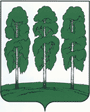 Администрация Березовского районаТЕРРИТОРИАЛЬНАЯ КОМИССИЯ ПО ДЕЛАМ НЕСОВЕРШЕННОЛЕТНИХ И ЗАЩИТЕ ИХ ПРАВ628140,ул. Астраханцева, 54, пгт. Березово, Ханты-Мансийский автономный округ - Югра, Тюменская область Тел.(34674) 2-12-68 Факс.(34674) 2-18-71   09 апреля 2015 года                                                                              №21